Национальная программная стратегияПрограммы Малых ГрантовГлобального Экологического Фонда (ПМГ ГЭФ) на 7 операционный периодУзбекистан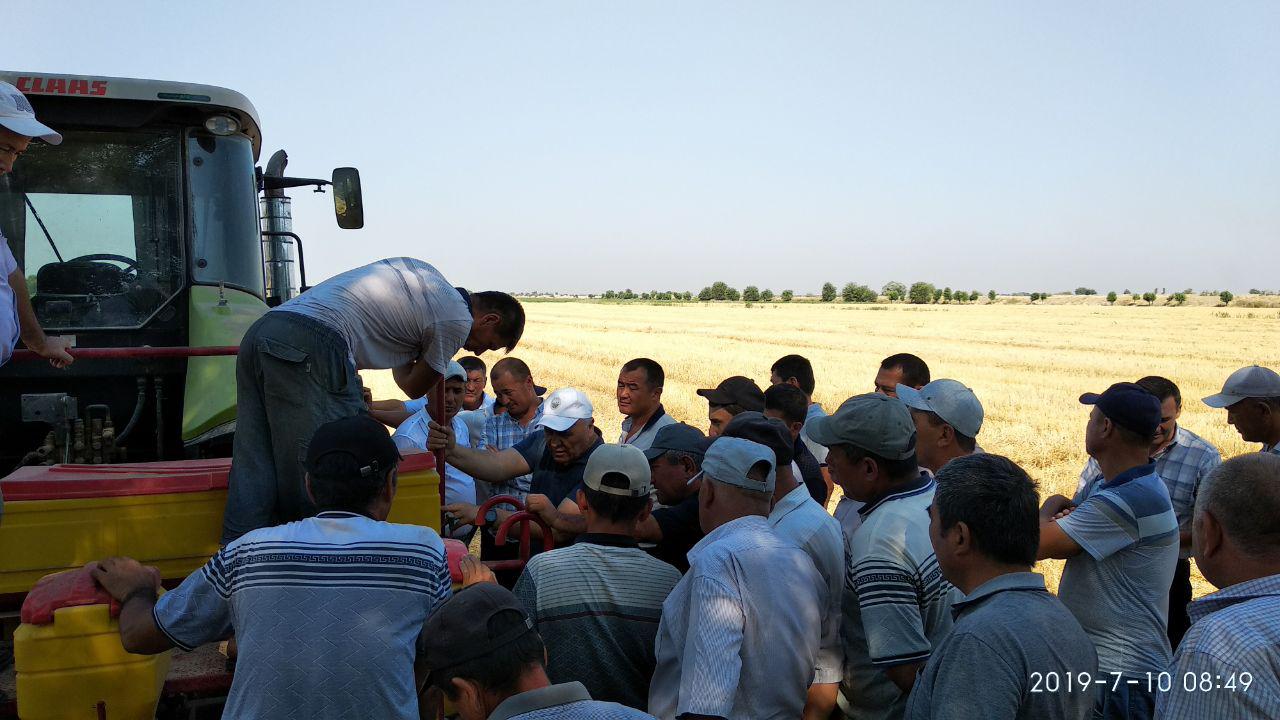 Операционный период ГЭФ (ОП) № 7 – Бюджет ПМГ ГЭФ (предварительно в US$) ВведениеКак корпоративная программа Глобального Экологического Фонда (ГЭФ), Программа Малых Грантов (ПМГ), выполняемая Программой Развития ООН (ПРООН) приводит в соответствие свои программные стратегии с операционными стратегиями ГЭФ и его со финансирующими партнёрами на соответствующие операционные периоды, и реализует глобальный портфель инновационных, инклюзивных и имеющих широких трансформационный эффект проектов, которые решают глобальные природоохранные проблемы и вопросы устойчивого развития. Работа на местном уровне силами гражданского общества и местными сообществами, включая группы женщин, аборигенного населения, молодёжи, и лиц с ограниченными способностями признается основополагающим для формирования много партнёрских коалиций для достижения глобальных экологических выгод и вносит свой вклад в программные направления работы ГЭФ-7, Стратегический План ПРООН на 2018-2021, и национальные приоритеты для достижения Целей Устойчивого Развития ООН и других международных обязательств.  Опираясь на 26 лет успешной работы в 133 странах мира, 7ой операционный цикл ПМГ ГЭФ ставит своей целью “продвигать и поддерживать инновационные, инклюзивные и возможные для широкого распространения инициативы, а также создавать многосторонние партнёрские отношения на местных уровнях для решения глобальных экологических проблем в приоритетных ландшафтах и морских зонах.”ОБЩИЕ ДАННЫЕ: Ключевые результаты/ДостиженияВ Узбекистане Программа была запущена в 2008 году. ПМГ ГЭФ в Узбекистане утвердила свои первые два проекта 18 сентября 2008 года и вскоре приступила к их реализации. В течение 12 лет существования Программы, она поддержала 104 проекта на общую сумму более 3.5 миллионов дол.США от ГЭФ и при этом привлекла дополнительное финансирование из разных источников на общую сумму более 12,000,000 долларов США. Из 104 проектов 18 - по теме сохранения биоразнообразия, 46 - по изменению климата, 33 проектов - по борьбе с деградацией земель и 7 – по развитию потенциала. Важно отметить, что, несмотря на то, что многие проекты формально были отнесены к одной тематике ГЭФ, в действительности они зачастую затрагивали несколько из них и были связаны между собой. К примеру, проект по нулевому земледелию в Каракалпакстане был отнесён к категории проектов по изменению климата, поскольку основной целью проекта было снижение выбросов парниковых газов (закись азота). Однако его также можно рассматривать как проект по борьбе с деградацией земель, поскольку предлагаемое решение позволяет восстановить плодородие почвы. Основное разделение проектов по темам представлено в следующем графике.  Рисунок 1. Количество проектовРисунок 2. Общее финансирование проектов ГЭФ ПМГРисунок 3. Распределение средств между тематическими направлениямиРисунок 4. Доля средств по тематическим направлениямС момента начала своей работы Программа оказала содействие своим партнёрам в создании многочисленных выгод для окружающей среды по всей стране. В ОП-6, Программа главным образом была сфокусирована географически на трёх областях страны. Однако, проекты также происходили и на других территориях государства. Среди прочих хороших результатов за весь период работы можно назвать прямое улучшение практик землепользования на 5000 га сельскохозяйственных ландшафтов/экосистем; предупреждение, избежание и сокращение выбросов парниковых газов в количестве 39,500 тонн эквивалента углекислого газа (CO2); было посажено более 157 тысяч деревьев; сэкономлено более 43 миллионов м3 ирригационной воды, что помогло предотвратить вторичное засоление почвы на многих территориях. Программа оказала помощь в вопросе расширения охраняемых природных территорий на 11,000 га. Но самый главный результат Программы не может быть выражен только в приведённых цифрах. Гораздо важнее тот пример, который проекты ПМГ ГЭФ показывают другим людям. Основная суть Программы заключается именно в том, что другие люди могут последовать продемонстрированному примеру, уже без обращения за помощью к Программе или другими донорам, расширяя, таким образом, результаты продемонстрированных практик в разы. Программа в Узбекистане помогла ряду инициатив, которые имели успех в дальнейшем его распространении различными организациями и партнёрами, и расширены за пределами проектных действий. Ниже приведён перечень лишь нескольких таких примеров: Лесонасаждение на территориях с засушливым климатом, в предгорьях, путём выращивания плантаций фисташковых деревьев местным населением – Эта инициатива началась с обычного демонстрационного проекта в Джизакской области. После проведения 6 подобных демонстрационных/обучающих проектов в различных областях страны, на которые Программа инвестировала 262,000 долларов США, был получен ощутимый эффект - население по всей стране начало создавать фисташковые плантации. В настоящий момент национальные и местные власти разработали платны по внедрению региональных стратегий и планов посадок на более чем 100 тыс. га земель засушливых предгорий фисташкой и другими засухоустойчивыми видами. Успех этой практики землепользования, принявшей широкие масштабы, заключается в том, что был проведён детальный экономический анализ затрат и выгод, который показал местным жителям наглядно и в цифрах какую экономическую выгоду они получат в денежном эквиваленте от применения этой практики. Потенциальная территория, где эта практика была бы выгодна для местного населения и страны, составляет более 78, 000 км2 или 7,800,000 га. Внедрение лазерной планировки для эффективного землепользования в сельском хозяйстве позволяет сократить расходы водных ресурсов и предотвратить засоление почвы. ПМГ ГЭФ начала поддерживать эту технологию на заре своей деятельности - 12 лет назад. Благодаря многочисленным демонстрациям технологии по всей стране и продвижению её преимуществ, эта практика получила признание и широкое применение в фермерских хозяйствах. Правительство приняло программу широкого внедрения этой технологии по всей стране. Продвижение технологии использования биогаза, благодаря которой люди в сельской местности получают энергию и органические удобрения, ПМГ ГЭФ также начало с демо-проектов, которые показали действие биогазовых установок в разных областях страны.  Результаты проекта нашли своё продолжение в деятельности проекта по низко-углеродному развитию (ПРООН), который помог создать ряд постановлений и норм, направленных на развитие биогаза в стране, и проекта Всемирного Банка (WB-GEF FSP) по продвижению альтернативных источников энергии в сельском хозяйстве, благодаря которому фермеры могут получить кредит на постройку биогазовой установки на своей ферме/ в своём хозяйстве.Одной из ключевых областей работы ПМГ ГЭФ, запущенной в 2010 году, и на которой было обращено особое внимание в ОП-6, была технология почвозащитного земледелия в Узбекистане. Программа в партнёрстве с ФАО оказало особое внимание распространению данной технологии и других устойчивых практик ведения сельского хозяйства. Многочисленные демонстрации и обучающие мероприятия по стране привлекли внимание фермеров к почвозащитному подходу. Более 3000 га земель уже испытали на себе выгоды от использования нулевого посева и мульчирования. Расширение данного подхода будет также поддержано и в ОП-7. СТРАНОВЫЕ ПРИОРИТЕТЫ И СТРАТЕГИЧЕСКАЯ ПРИВЯЗКА  Привязка к национальным приоритетам Узбекистан подписал многие международные конвенции и соглашения по вопросам охраны окружающей среды. Наиболее важные документы, непосредственно относящиеся к основной деятельности ГЭФ, перечислены в таблице 1. Таблица 1.  Список соответствующих конвенций и национальных/региональных планов или программРиски и возможностиС 2016 года, страна получила громадный толчок в социально-экономическом развитии. Узбекистан начал открываться миру с соответствующей трансформацией рынка и более высокой интеграции в мировое сообщество. Новая политика под новым руководством страны выразилась в многостороннем развитии во всех отраслях Узбекистана. Это всё даёт много возможностей, но также создаёт определённые риски для управления природными ресурсами. Много ограничений, существовавших ранее, для социально-экономического развития были сняты, что предоставило возможности для развития различных секторов, включая и те сектора, которые потребляют природные ресурсы. Трансформация конечно же затронула такие сектора как производство энергии, промышленность, сельское хозяйство, транспорт и многие другие. С другой стороны, на уровне обычных людей, местных сообществ и бизнеса, конечно же это подразумевает смену подходов к использованию энергии, почвы, воды и биоразнообразия. Самые важные/большие проблемы в области окружающей среды традиционно выделяются в три главные тематические области работы – изменение климата, деградация земель и сохранение биоразнообразия, которые совпадают с тремя главными «китами» работы ГЭФ. Описание ниже даёт краткое определение существующих рисков и возможностей в стране и для ПМГ ГЭФ, в частности. Предотвращение изменения климата Узбекистан ответственен за около 239 миллион тонн выбросов эквивалента CO2 ежегодно, без учёта выбросов от Землепользования, изменения статуса земель и лесного сектора (LULUCF) по данным 2012. Примерно 85% выбросов парниковых газов связаны с использованием энергии, со вторым по размеру эмиттером – сельским хозяйством, которое ответственно примерно за 11% выбросов. Эти цифры отражают ситуацию периода до-2016 года. Сейчас картина быстро меняется. Производство энергии в 2019 году было 60 миллиардов kWt*h и прогноз, что это количество должно удвоиться к 2030 – существует оценка, что страна будет нуждаться в 112 миллиардов kWt*h в 2030.Экономика Узбекистана остаётся очень энерго интенсивной, требующей большое количество энергии. Узбекистан использует 35% больше энергии на единицу ВВП чем соседний Казахстан, и в 3 раза больше, чем Германия. Правительство поставило цель снизить интенсивность энерго затрат экономики на 50% к 2030. Однако, Узбекистан не связал себя какими-либо жёсткими международными обязательствами по снижению выбросов, что подразумевает, что страна не обязана выполнять поставленные цели по снижению выбросов. Предполагаемые определяемые на национальном уровне вклады (INDCs) для Парижского соглашения для Республики Узбекистан очень скромные и звучат как “снизить выбросы парниковых газов на единицу ВВП на 10% к 2030 от уровня 2010”. Стоит отметить, что цели по сокращению выбросов связаны с единицей ВВП, а не с уровнем общих выбросов страны на 2010 г. Принимая во внимание, что уровень потребления энергии удвоится к 2030 году, 10% снижения на единицу ВВП не означает сколь какого-то строгого обязательства по снижению выбросов.Тем не менее, Правительство в настоящий момент разрабатывает Стратегию низко углеродного развития для Узбекистана. Большую роль в энергетическом секторе отдана производству энергии от не углеродных источников. Текущие прогнозы представлены на рисунке 5 ниже. Рисунок 5. Прогнозы изменения производства энергииКроме энерго генерирующих мощностей, что является «предложением», также важно взглянуть и на сторону «спроса». Малый и средний бизнес быстро растёт как сектор потребляющий энергию. Его доля в энергопотреблении выросла с 12.9% в 2000 до 45.3% в 2016 году. Принимая во внимание растущую либерализацию экономики после 2016, очевидно, что этот сектор продолжит расти и дальше, как большой потребитель энергии. Всё вышесказанное создаёт определённые возможности для интервенции по развитию данной области со стороны ПМГ ГЭФ. В то время, как ПМГ не имеет или имеет очень мало влияния на создание больших генерирующих мощностей, существует масса возможностей для создания примеров децентрализованного производства энергии и улучшения энерго эффективности. Особенно это актуально для сельских местностей. Сельское хозяйство также остаётся самым большим энерго потребляющим сектором экономики благодаря использованию неэффективной водо насосной инфраструктуры и устаревших практик культивации земель и устаревшего оборудования. Сельскохозяйственный сектор производит более 30% странового ВВП, является работодателем для более 27% всей трудовой силы Узбекистана, и генерирует 25% всего экспорта страны. Правительство уделяет громадное внимание развитию этого сектора. Национальная стратегия развития сельского хозяйства на 2019-2030 была разработана и принята в недавнем прошлом, и устанавливает ряд целей для модернизации и развития сектора. ПМГ ГЭФ может прекрасно работать на уровне фермерских хозяйств и малого и среднего бизнеса в сельскохозяйственном секторе с тем чтобы создать возможности для «зелёного» производства энергии и устойчивого использования энергии, что в конце концов приведёт к снижению выбросов парниковых газов в секторе. Большой потенциал в сокращении выбросов парниковых газов и секвастрации также лежит в таких областях как управление почвами, улучшения в ирригации, транспорт, местные энерго генерирующие мощности, переработка и создание добавочной стоимости для фруктов и овощей, предотвращение потерь продовольствия и многое другое. Адаптация к изменению климата   Узбекистан также страна, которая будет серьёзно затронута изменением климата и адаптационные меры крайне актуальны. Самые важные последствия от изменения климата для Узбекистана – это: увеличенные температуры (больше чем на 20C к 2030), увеличенная частота и суровость засух, изменённые режимы осадков разбалансированные по времени, учащённые события интенсивных осадков. Влияние от изменение климата также будет включать в себя уменьшенное количество доступной воды в поверхностных стоках, увеличенная салинизация и минерализация, увеличение опустынивания, влияние на биоразнообразие, сдвиги в распространении видового состава, включая влияние на распространение выращивания сельхоз культур. Наиболее затронутой отраслью будет, конечно, сельское хозяйство, которое по прогнозам столкнётся с уменьшением урожайности культур, меньшей продуктивностью животноводства и ухудшенной продовольственной безопасностью. Это требует срочных и массивных действий по:Улучшению практик ирригации и выращивания культур, а также привитию культуры по всей стране, которая будет принимать во внимание и учитывать и справляться с дефицитом воды; Демонстрации практик и технологий. Которые позволят людям выращивать культуры, основываясь на естественных осадках и с применением технологий сохранения воды/влаги, нежели чем основываясь на расширении своего доступа к любым возможным источникам воды и их истощения, что происходит в стране в настоящий момент; Развитию сельского хозяйства, которое устойчиво к засухам и климатически «умное»;Массивному внедрению концепции агролесоводства; Смягчению последствий воздействия на и развитию возможностей для опылителей; Многим другим областям.     Деградация земельДеградация земель остаётся одной из ключевых экологических проблем Узбекистана, где более 2.17 млн га сельскохозяйственных земель засолены, более 643.2 тысяч га орошаемых земель эродированы, и более 1.6 млн га пастбищ деградированы.Более 50% земель сельскохозяйственного ландшафта засолены, 80% подвержены водной и ветровой эрозии, более 75% пастбищ выбиты перевыпасом и эродированы. Однако, деградация земель не привлекает достаточного внимания со стороны правительственных структур. Это видно также из доступности данных и исследований по проблемам деградации земель в Узбекистане. В наличии только старые цифры и данные. Национальный план действий по деградации земель и опустыниванию был разработан в далёком 1999 и никогда не был принят. Убытки и затраты от деградации земель на экономику страны в большинстве своём игнорируются. Различные исследования оценивают стоимость деградации земель в 0.8 – 1.0 миллиард долларов ежегодно (2009), что соответствует 3-4% ВВП страны. Стоимость действий в 5 раз меньше, чем стоимость бездействия, что означает, что каждый 1 доллар, потраченный на предотвращение деградации земель, принесёт 5 долларов прибыли.    Главными типами деградации земель остаются: Вторичное засоление орошаемых земель по причине неэффективных практик ирригации и культивации земель; Эрозия почв на орошаемых, богарных и горных землях происходящая по причине перевыпаса, техник управления землями, потерей вегетационного покрова, и других факторов; Опустынивание и изменения в структуре и качестве почв, которые являются следствием потери вегетационного покрова, ухудшения в составе вегетационного покрова и других факторов.К сожалению, сфера деградации земель незаслуженно обходится стороной донорами. Это грустный факт. Однако, это та область, где помощь от ПМГ была особенно важно и ценна. Работа с местными фермерами местными сообществами приносила ощутимые, быстрые и хорошо распространяемые результаты. Основные области и возможности для возможных интервенций ПМГ остаются: Практики по управлению почвами и биомассой, которые улучшают биологическую и почвенную продуктивностьТрансформация аграрного ландшафта и агролесной ландшафтРотация культур и диверсификация для лучшего почвенного здоровья/фертильности/продуктивностиУлучшенное орошениеАдаптация к изменению климата и внедрение климатически умного агробизнеса. Сохранение биоразнообразия В тематике сохранения биоразнообразия, ситуация остаётся очень похожей на то, что было на начало периода ОП-6. Анализ показывает, что за последние 10-20 лет в результате интенсивного использования природных ресурсов, многочисленные виды животных и растений Узбекистана находятся под увеличивающимся антропогенным давлением, и в следствии чего, численность и ареалы обитаний и тех, и других значительно сокращаются. Некоторые виды находятся на грани исчезновения или полностью исчезли, в то время как популяция других продолжает снижаться. Среди самых непосредственных угроз (a) прямое использование биологических ресурсов выше, за пределами их естественного потенциала восстановления; (b) поглощение, захват людскими видами деятельности ареалов обитания диких растений и животных; (c) фрагментация; и (d) загрязнение окружающей среды. Система охраняемых природных территорий (ОПТ) составляет около 5% территории страны. Одобренная Стратегия по сохранению биоразнообразия на 2019-2028 устанавливает цель по расширению сети ОПТ до 12%. Но это практически единственный значимый индикатор в этой Стратегии. План действий так пока и не разработан.Благодаря активной позиции ФАО, ведётся работа над улучшением лесного сектора страны. В соответствии с определением Оценки Лесных Ресурсов (FRA), лесное покрытие в Узбекистане составляет около 1% от территории страны с ещё около 20.6% территории, покрытой различными древесными породами (сады, территории под кустарниками, прочее), в то время, как общая территория Лесного Фонда страны составляет около 20% от всей территории страны. Лесной покров продолжает страдать от перевыпаса и вырубки.  В целом, интересы местных сообществ и сектора ННО к проблемам сохранения биоразнобразия остаётся очень низким и активности ПМГ ГЭФ на данный момент cannot show any prominent successes that have potential for replication. Стратегические приоритеты на ОП7 Страновой Программы ПМГ ГЭФТаблица 2 ниже предоставляет короткое резюме приоритетов Страновой Программы ПМГ ГЭФ на основе SWOT анализа, нужд и возможностей на страновом уровне. Страновая Программа выделяет определённые приоритеты для того, чтобы иметь более сфокусированный результат в определённых сферах, не распыляться, и поэтому выбранные области работы не охватывают всех глобальных стратегических инициатив ГЭФ, которые указаны в левой колонке таблицы. Отсутствие приоритетов не означает, однако, что ПМГ не будет вообще работать в данной сфере во время ОП7.    Таблица 2. Соответствие приоритетов страновой программы ПМГ ГЭФ глобальным стратегическим приоритетам, выбранных ПМГ ГЭФ в ОП-7ПМГ ГЭФ будет осуществлять свою работу в соответствии и в согласии со всеми существующими и появляющимися стратегиями и планами, которые ставят своей целью устойчивое развитие Узбекистана и его индивидуальных секторов. Среди других инициатив ГЭФ в Узбекистане, самые ближайшие по тематике ПМГ ГЭФ являются инициативы ФАО. Проектная заявка ПРООН-ГЭФ по работе с фокусом на зоне Приаралья, логистически и концептуально будет сложна для совместной реализации с ПМГ ГЭФ, но опыт всех практик и подходов, используемых в ПМГ ГЭФ будут с радостью поделён с данной инициативой.  ЛАНДШАФТНЫЙ ПРИОРИТЕТ НА ОП7 & СТРАТЕГИЧЕСКИЕ ИНИЦИАТИВЫ Грантодательная деятельность внутри приоритетного выбранного ландшафта Процесс выбора приоритетного ландшафтаПроанализировав все существующие условия и критерии для выбора приоритетного ландшафта для фокуса работы ПМГ ГЭФ в ОП7, данная стратегия планирует строить свою работу на предыдущем успешном фундаменте последнего Операционного цикла (ОП6) – с фокусом на агроландшафт. Другими словами, для максимизации эффекта выгод от ограниченных средств ГЭФ направленных на реализацию ПМГ ГЭФ в ОП7, Программа планирует сфокусировать свою деятельность на сохранении, улучшении и восстановлении экосистемы аграрного ландшафта, включая орошаемые и неорошаемые территории. Критерии и гипотезы, описанные ниже, определили выбор данного ландшафта для текущей Программы в ОП7.  Следующие критерии были приняты во внимание во время процесса оценки и выбора приоритетного ландшафта:  Характеристики для глобальной окружающей среды  Наличие важной экосистемы, которая признается на глобальном и национальном уровняхПоследний национальный отчёт по биоразнообразию от Узбекистана (Пятый национальный отчёт) в своём третьем параграфе самой первой части указывает: “Благодаря причине, что сельское хозяйство является одним из наиболее важных отраслей в экономике Узбекистана, благополучие и устойчивое развитие Узбекистана значительно зависит от состояния его природных ресурсов”. Далее по тексту отчёта, когда речь заходит о признании приоритетных направлений сохранению биоразнообразия страны, первый пункт стратегических приоритетов указывает на “Поддержку и восстановление экосистем и их ключевых компонентов на продуктивных ландшафтах для обеспечения экосистемных услуг ”.    Наличие глобально значимых и местных угрожаемых видов Аграрный ландшафт – самый большой и наиболее важный ландшафт Узбекистана как с точки зрения благополучия для других экосистем страны, так и для жизни населения, проживающего на нем и вокруг него. Эксперты соглашаются, что большинство биоразнообразия Узбекистана существует вне пределов системы ОПТ, и ареал обитания всего биоразнообразия страны очень сильно пересекается/совпадает с аграрным ландшафтом.     Территории увеличенной угрозы для целостности экосистемы Аграрный сектор использует большинство экологических ресурсов страны, и давление на ландшафт здесь наивысшее. Вредные и неустойчивые практики угрожают целостности экосистемы по многим параметрам, включая искажение работы таких экологических услуг, как естественная циркуляция воды, углерода, питательных веществ в системе, предоставление услуг продуктивности почв для роста биомассы, обеспечение ареала обитания для биоразнообразия многих критически важных видов, включая птиц и насекомых, нарушение стабильности услуг опыления, что, в свою очередь, ставит под угрозу продовольственную безопасность, и многих других.         Наличие деградированных территорий, которые приоритизированы на глобальном и/или национальном уровняхКак было отмечено ранее, Правительство уделяет особое внимание на восстановлении многочисленных продуктивных территорий страны, подверженных деградации. Масштаб и охват деградации на сельскохозяйственных ландшафтах является самым большим среди всех экосистем страны.     Территории, подверженные влиянию изменения климатаСельскохозяйственный ландшафт подвергается величайшему влиянию/воздействию и напрямую связан с последствиями изменения климата – наличие осадков, их количество, водный дефицит или обильность воды, температурные колебания во время сезонных фаз, и другое. И это влияние соответственно ставит под риск всю систему продовольственной безопасности страны и благополучие её людей, потому что все жители напрямую зависят от продуктивности данного ландшафта. Стоит повторить, что сельскохозяйственный сектор производит более 30% ВВП страны, и является местом работы более 27% всей рабочей силы Узбекистана, а также генерирует 25% всего экспорта.    Социо-экономические характеристики    Территории страны с наивысшим индексом бедности/низкого уровня человеческого развития Стоит отметить, что население Узбекистана достигло 34.03 миллионов человек в апреле 2020, с 50.5% из них проживающих в городских территориях, и 49.5% - в сельских. Доля сельского населения может рассматриваться как самая большая, потому что многие поселения были переведены в статус городского, хотя фактически по-прежнему являются сельскими. Нет легко доступных цифр по сравнению региональных уровней развития в Узбекистане, но все лица, принимающие решения, соглашаются, что неравенства в развитии существуют и что имеется чёткая стратегия по урбанизации населения. Местные сообщества имеют меньший индекс по многим аспектам человеческого развития– ниже уровень образования, хуже доступ к инфраструктуре здравоохранения, и прочее.    Потенциал партнёров    Наличие партнёрских организаций (ННО, ОГО и ОС) Сельские местности имеют множество организаций сообществ (ОС). Сообщества фермеров особенно сильны и имеют множество различных организаций, включая Советы Фермеров, Советы молодых фермеров, ассоциации водопользователей, и другие.   Наличие партнёрских институтов (местные правительства, группы гражданского общества, университеты, другие)Существует целый ряд партнёров, которые готовы к работе по развитию данного сектора. Среди самых сильных донорских организаций это, конечно, Организация ООН по продовольствию и сельскому хозяйству (ФАО). Также, с точки зрения наличия инструментария, очень важно иметь понимающего руководителя местной власти, который бы понимал нужды для трансформации и способствовал бы процессу. Нет сомнений, что легче работать с местной властью, чем с вышестоящими правительственными структурами, как, например, министерствами. Плюс, всегда есть множество бизнес структур, представляемых фермерами и бизнесом.   Дополнительные соображения: долгосрочный потенциал для роли ПМГ ГЭФ Построение своей деятельности на фундаменте достижений и сетей партнёрства с предыдущих операционных фаз Это, и последующий пункты, пожалуй наиболее сильные аргументы в пользу выбора сельскохозяйственного ландшафта для фокуса работы ПМГ ГЭФ в ОП7. Нашей Программе удалось построить доверие, партнёрские отношения и связи, а также уверенность наших бенефициаров, что предлагаемые технологии и подходы действительно работают и действенные. Мы просто обязаны усиливать наши результаты в данной сфере и продолжать сфокусированную работу по её развитию.   Предоставляет возможности для более глубокого влияния и более широкой адаптации (масштабирование, репликация опыта, влияние на политику) Предыдущая операционная фаза ПМГ ГЭФ была особенна эффективна в теме продвижения почвозащитного и климатически «умного» земледелия. И мы должны продолжить строить на данном фундаменте для того, чтобы получить широкое влияние на всю страну. Конечно же, широкое влияние требует определённой продолжительности и цельности в подходе. У нас был подобный опыт, когда программа распространяла опыт по созданию плантаций фисташки, биогаз, и лазерную планировку полей. Теперь очередь за технологией/системой почвозащитного земледелия и агролесоводства. Мы уже видим первые результаты – фермеры начинают использовать практику нулевого посева, мульчирования, ротацию культур, управлению влагой, лучшей ирригации. Мы должны продолжать «продавливать» и распространять эти технологии для того, чтобы сделать их «рутинными» и построить культуру принятия почв, воды и биоразнообразия в качестве основных краеугольных камней и ключевого капитала для сельскохозяйственного производственного ландшафта.  Наличие или потенциал сотрудничества с другими масштабными попытками со-финансирующих и совместных инициатив (такие как проекты ПРООН-ГЭФ, многосторонние/двухсторонние доноры, частный сектор, фонды)ПМГ ГЭФ будет тесно сотрудничать со всеми инициативами ФАО в этой сфере, включая недавно одобренную инициативу – “Устойчивое управление лесными и пастбищными территориями в засушливых экосистемах Узбекистана”, которая в большей части фокусируется на устойчивом использовании земель на агро ландшафтах.   Логистические предпосылки (примеры, географическая доступность, соображения безопасности, инфраструктура)Как и в предыдущей операционной фазе, ПМГ ГЭФ продолжит работать в трёх выбранных географических областях, которые наиболее близко находятся к столице страны - Ташкенту, куда легко и быстро добираться, минимизируются административные расходы для управления проектов и легко демонстрировать выбранные подходы и технологии для потенциальных бенефициаров с других частей страны для дальнейшего распространения таких технологий. Выбор сельскохозяйственного ландшафта был сделан имея в виду тот же подход, который был сделан в прошлый раз – этот ландшафт позволяет использовать цельный, интегрированный подход к решению различных природоохранных проблем, связанных друг с другом. В этой ландшафте, темы изменения климата и деградация земель очень сильно переплетены. Например, большинство сельскохозяйственного продуктивного ландшафта зависит от энерго интенсивной работы насосных станций. Гравитационная ирригация и снижение перекачиваемого объёма воды может существенно снизить объёмы выбросов парниковых газов. Но даже ещё более высокий потенциал, самый высокий, для снижения влияния на изменение климата имеет другая перспектива – переход с традиционного на почвозащитное земледелие. Традиционное земледелие выражается в огромных количествах выбросов, связанных с потерей почвенного углерода и азота (NOs), причиной которым является культивация почвы и интенсивное использования техники. Это факт, что в почве больше органического углерода, чем в атмосфере и в вегетационном покрове вместе взятых. Внедрение только нулевого посева может снизить выбросы углерода в 6-10 раз по сравнению с текущим традиционным земледелием.  Данные европейских исследований по нулевой обработке показывают, что потенциал секвастрации CO2 в Европе может быть увеличен с 15 миллионов тонн CO2 до 189 миллионов тонн CO2 только через внедрение повсеместно технологии нулевого посева. “Если бы все фермеры Европы внедрили почвозащитное земледелие на своих землях, это бы сократило бы столько выбросов углерода, как посадка 65 миллионов гектаров леса”. Продвижение почвозащитного и ресурсосберегающего земледелия в Узбекистане существенно снизит объем выбросов парниковых газов, ассоциируемых с сельским хозяйством. ПМГ ГЭФ прилагает большие усилия для развития данного направления также благодаря тому факту, что это имеет громадный потенциал для снижения влияния страны на изменение климата. Сельскохозяйственный ландшафт также имеет громадный и наиболее практический потенциал для адаптации к изменению климата. Наибольший потенциал лежит в сфере трансформации сельскохозяйственного ландшафта в агролесной ландшафт , и опять же – во внедрении почвозащитного земледелия. Оба упомянутых направления значительно увеличивают вегетационный покров, улучшают содержание почвенной органики и структуру почвы. Улучшая эти характеристики в экосистеме, весь ландшафт будет способен увеличить потенциал к сохранению воды/влаги, трансмиссии воды межу поверхностью и подземными горизонтами, улучшенной степенью увлажнения почв, уменьшенному количеству ветровой нагрузки и расходу влаги. Улучшенные возможности для удержания влаги и воды существенно помогут облегчить усиливающуюся аридизацию климата Узбекистана. Этот ландшафт также как сильно зависит от, так и имеет громадное влияние на биоразнообразие. Потеря вегетационного покрова вследствие различных неустойчивых сельскохозяйственных практик – культивация культур, монокультура, отсутствие лесных полос, использование химикатов, вырубка и перевыпас – к сожалению сильно влияют на ареал обитания биоразнообразия и соответственно на его статус. Потеря ареала обитания относится ко всем стратам биоразнообразия: насекомым, птицам, животным, диким и декоративным растениям, генофонду и ландшафтам. Потеря опылителей, потеря аборигенного агро биоразнообразия (овощей и фруктов) являются одними из самых больших проблем. Но другие проблемы также имеют большой негативный эффект. Например, потеря вегетации в предгорьях и горных территориях напрямую затрагивает статус водоразделов и косвенно состояние всего биоразнообразия верх и вниз по течению. Чтобы суммировать причины выбора ландшафта в пользу сельскохозяйственных экосистем, следующие результаты могут быть подчёркнуты в качестве основных: Этот ландшафт покрывает и имеет на своей территории все типы экологических проблем, и очень хорошо подходит для вмешательство различных тематических областей работы ГЭФ;Существующие проблемы имеют различные способы решения, которые, в случае правильного применения, могут дать очень хорошие результаты в снижении различных экологических бедственных последствий;Внутри ландшафта существует масса различных угроз экологической устойчивости. Они могут хорошо решаться силами сообществ и должны решаться в очень интегрированной, целостной манере;Любые демонстрации внутри этого ландшафта могут легко повторяться, распространяться и масштабироваться по всей стране;Территория ландшафта достаточна большая для того, чтобы произвести достаточно существенные выгоды для окружающей среды, которые будут положительное косвенное и прямое влияние на другие сопутствующие/соседствующие ландшафты;Фокус на этом ландшафте принесёт наибольшее количество продуктивных выгод на единицу ограниченных средств Программы;Программа уже работает в этом ландшафте очень долгое количество времени, создало расширенные сети партнёрства, добилась признания и уважения, и следственно имеет определённые сравнительные преимущества. У нас есть установленный фундамент и существенный опыт на котором мы можем строить свою дальнейшую работу; Как упоминалось, половина территории страны может быть затронута позитивными сдвигами, осуществляемыми в этом ландшафте, т.к. есть масса потенциальных выгодополучателей; Фокус на данном ландшафте имеет лучших потенциал для дальнейшего масштабирования по сравнению с другими ландшафтами Обсуждение стратегии и предполагаемого ландшафта будет происходить через онлайн дискуссию по причине существующих ограничений по КОВИД. Все комментарии будут получены через онлайн средства связи. Координационный комитет имел возможность предварительного обсуждения предлагаемого ландшафта на предыдущих встречах. Все комментарии по стратегии будут собраны до июля 2020.   Выбранный ландшафт на ОП7Было решено сохранить как ландшафтный, так и географический фокус предыдущей стратегии. Была применена следующая логика: Выбранная территория содержит наиболее репрезентативные угрозы и проблемы, которые также хорошо относятся и ко всему остальному выбранному ландшафту по всей территории страны;Территория содержит оба главных сегмента обрабатываемых площадей – орошаемое и богарное земледелие;Территория легко доступна и может быть эффективно мониториться;Географический фокус деятельности ПМГ ГЭФ на ОП 6 показал свою эффективность. ВО время цикла ОП 7, фокус предлагается оставить тем же – сельскохозяйственные ландшафты водораздела реки Сырдарья за пределами Ферганской долины, одну из двух главных  рек всего региона. Водораздел реки Амударьи лежит дальше от столицы, более труден для доступа и управления, и имеет намного меньшую плотность населения. Таким образом, в итоге получим меньшее количество потенциальных повторений и выгодополучателей от инвестиций ГЭФ. Кроме того, северная часть страны – ближе к Аральскому морю, уже является фокусной территорией многих доноров. Будет очень нерационально дублировать деятельность и состязаться с другими донорами с довольно скромными ресурсами ПМГ ГЭФ. С другой стороны, инвестиции ПМГ ГЭФ в выбранном ландшафте и территории принесут гораздо больше добавленной ценности, отдачи и будут более эффективными с точки зрения вложения инвестиций. Выбранная территория показана на карте № 1 ниже и выделена ярко зеленным -  орошаемая территория, и жёлтым – богарные земли. Территория находится под административным управлением трёх областей Узбекистана - Ташкентская, Сырдарьинская и Джизакская области. Общая территория аграрного ландшафта этих областей занимает 1,061,900 га площади, где 810,600 га является орошаемыми, а 251,300 га богарными пахотными землями. Доля орошаемых земель Ташкентской, Джизакской и Сырдарьинской областей равна 332,400 га, 261,300 га и 249,000 га соответственно. В то же время, площадь богарных земель равна 32,100 га, 219,200 га и 0 га по каждой области соответственно . Выбранная географическая зона составляет 24,19% от общего выбранного сельскохозяйственного ландшафта Узбекистана и 0,24% от общей площади страны. Качество ландшафта схоже с большинством ландшафтных земель Узбекистана с баллом бонитетом равным 59, 50 и 51,5 в Ташкентской, Джизакской и Сырдарьинской областях соответственно. Карта # 1. Географический фокус выбранного сельскохозяйственного ландшафта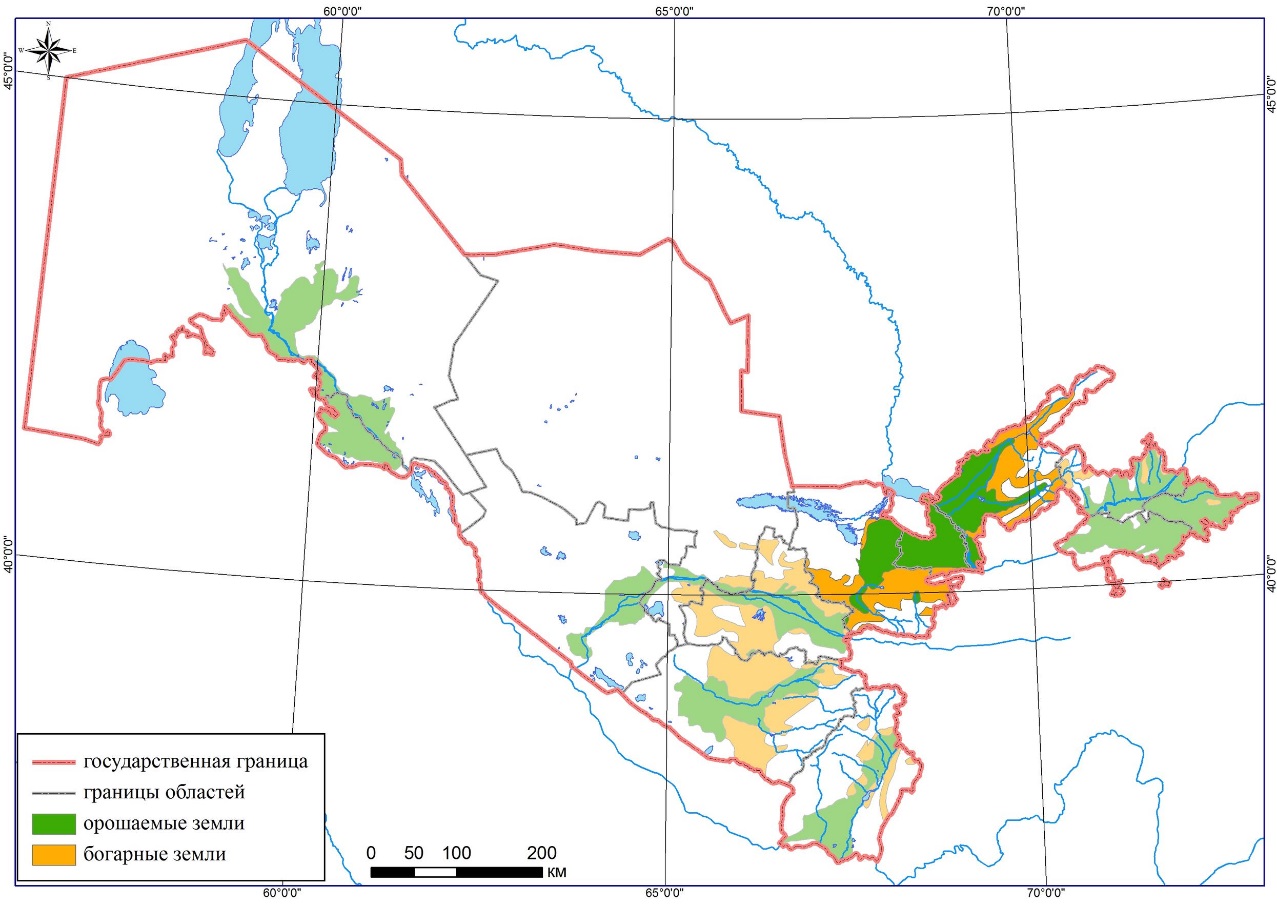 Как и прежде, исследование приняло во внимание следующие характеристики территории, которые помогли принять решение: геоморфологические характеристики территории типичны для остальной части сельскохозяйственного ландшафта страны. Он содержит различные виды долин, предгорных и горных территорий, характерных для других территорий сельскохозяйственного ландшафта по всей стране;ландшафт разделяет аналогичные агроклиматические характеристики с большей частью сельскохозяйственного ландшафта страны, включая Ферганскую долину, Самаркандскую и Кашкадарьинскую области. Зоны уровня осадков аналогичны почти во всех других областях, за исключением частей ландшафта в Хорезме и Каракалпакстане;типы почв характерны для ландшафта в остальной части страны;масштабы угроз для окружающей среды, принимая во внимание подходы к использованию и управлению ландшафтом, аналогичны с другими территориями страны, включая чрезмерное и неправильное использование почвенных, водных, энергетических ресурсов и биоразнообразия, плохое управление рисками связанных с изменением климата, вырубку лесов и потерю растительности. Эти угрозы приводят к различным проблемам связанных с деградацией земель, биоразнообразием и изменением климата, в том числе первичное и вторичное засоления почв, потерю плодородия почв, дефицит водных ресурсов для экологических нужд, исчезновение видов растений и животных, и многое другое;территория расположена вблизи от столицы страны, в пределах однодневной поездки, и является легко доступной и контролируемой;Также удобно организовывать мероприятия по обмену опытом/знаниями, так как большинство людей из областей время от времени приезжают в столицу – г. Ташкент. Отсюда, ПМГ ГЭФ в рамках следующего операционного периода ОП7 будет концентрироваться на сохранении сельскохозяйственных ландшафтов/экосистем, с конкретным географическим фокусом на территории бассейна реки Сырдарья за пределами Ферганской долины. Акцент в работе Программы будет сделан на построении гармоничных отношений между людьми и природой, в которых социально-экономическая деятельность человека в сельских сообществах и за их пределами, включая сельское и лесное хозяйство, будет соотнесена с природными процессами в наиболее устойчивой форме. Ресурсы и услуги, предоставляемые сельскохозяйственными экосистемами, включают, в частности:Формирование почвы и обеспечение ею сельскохозяйственного производства, в том числе для производства различных продуктов питания, кормов для скота и других видов культур – наиболее важная функция. Без продуктивной почвы не будет никакого сельскохозяйственного производства и какой-либо продовольственной безопасности;Поддержание водного цикла для всех социально-экономических и экологических функций;Эффективное использование и подача энергии в рамках ландшафта;Предоставление среды обитания для биоразнообразия, которое выполняет ряд функций, таких как: опыление сельскохозяйственных культур, банк генов различных видов, имеющих важное значение для благосостояния общества, продовольственного производства и ослабление риска различных экстремальных биологических явлений и т.д.;Циркуляция важных питательных веществ и химических элементов в экосистеме;Устойчивое сосуществование человеческих сообществ с природой, где различные виды землепользования, такие как использование земли под сельскохозяйственные посадки, леса, пастбища и луга, озера, реки и ирригационные каналы, связаны с природой таким образом, что не выходят за рамки возможности природы к самовосстановлению, являются первостепенными целями Программы. Программа направлена на поддержку инновационных инициатив сообществ [в тех случаях, когда]: использование сельскохозяйственных земель направлено на сохранение плодородия почв и устойчивое использования экосистемных продуктов и услуг в долгосрочной перспективе; водные ресурсы используются с учётом и других нужд, включая экологические;   лес выращивается дополнительно к естественно произрастающему, вырубается только самостоятельно и дополнительно посаженный лес. Посадки производятся в целях поддержания здорового растительного покрова, очищение и оборота воды, захвата из атмосферы углекислого газа и т.д., а также удовлетворения потребностей человека в древесном топливе; растительность используется для поддержания плодородия почвы и в качестве корма для животных;области естественной среды обитания биоразнообразия поддерживаются для его сохранения и уменьшения фрагментации;устойчиво производится и используется энергия;а также другие инициативы, которые помогают сохранить здоровую окружающую среду и удовлетворить потребности населения в сельской местности. Характер выбранного ландшафта предписывает, что основной заинтересованной стороной для программы будет сельское население, включая сообщества фермеров и отдельных домашних хозяйств. Несмотря на то, что географическим фокусом Программы является бассейн реки Сырдарья за пределами Ферганской долины, Программа также может работать с любыми другими областями страны. Страновая Программа выделит 70% свои ресурсов для предпочтительного использования на выбранном ландшафте, и 30% - для деятельности в других географических и тематических областях работы. Для того чтобы извлечь максимальную выгоду из имеющихся ограниченных ресурсов, страновая Программа будет проводить целенаправленные, идентичные мероприятия в различных областях страны, стараясь использовать эффект масштабирования для распространения знаний/опыта. Таким образом знания от одного проекта могут быть использованы и распространены через различные каналы в других частях страны. Кроме того, некоторые элементы или компоненты проектов в разных областях страны могут взаимо дополнять друг друга, экономя ресурсы Программы. Стратегические инициативы в рамках ОП7 в выбранном ландшафтеЕдинственная повестка дня и общий «зонтик» для работы – постараться внести природные ресурсы выбранного ландшафта под экологически устойчивое управление – будет направлять все инициативы внутри стратегии данного цикла ОП7. Программа будет поддерживать и развивать следующие стратегические направления/инициативы: Демонстрация и распространение различных компонентов почвозащитного земледелия, включая нулевой посев, мульчирование и постоянный вегетационный покров, ротация культур, рыхление (вспашка) почвы корнями растений, создание здоровой почвенной формации и почвенных сообществ био организмов; Продвижение лучших практик ирригации и увлажнения почвы для орошаемого и богарного агроландшафта;Демонстрация и распространение технологий и практик по сохранению влаги и избегания рытья и полагания на бурение скважин/колодцев;Развитие засухоустойчивых местных видовых вариантов культур, производство их семян, и прочее;Трансформация агро ландшафта в агролесной ландшафт различными способами, с включением деревьев в производственные ландшафты;Развитие биологических способов борьбы с сорняками и вредителями;Поддержание любых способов улучшения благосостояния и проживания любых опылителей для их обеспечение услугой опыления;Работа над возможными способами сократить неэффективное использование энергии и пропагандировать/продвигать новые, низко углеродные, альтернативные источники производства и потребления энергии;Развитие и поддержание местного, эндемичного агро биоразнообразия и улучшение цепочки добавленной стоимости/ценности для сохранения местных видов/разновидностей растений, опылителей и возможно животных;Другие направления, которые позитивно влияют на экологическую устойчивость и благополучие продуктивного агро ландшафта.   Работа вне пределов выделения грантов для выбранного ландшафта Две большие тематические области, лежащие вне пределов выбранного Программой ландшафта, могут потенциально быть сосредоточены вокруг двух тематических направлений: Устойчивое управление городскими территориями, включая городское лесоводство, транспорт, др.Развитие циркуляционной экономикиГородское управление привлекает большое внимание общественности, особенно в столице Узбекистана – Ташкенте. Наиболее актуальные проблемы, которые широко обсуждаются на полях социальных сетей страны, - это потеря древесного покрова в городах, загрязнение воздуха по причине большого количества транспорта, деградация системы общественного транспорта и отсутствие условий для развития «зелёного» транспорта – велосипедного, трамваев и троллейбусов. Последние были искоренены как транспорт с улиц столицы и многих других городов Узбекистана. Большая сеть трамвайных путей была разобрана, а трамваи были отправлены на металлолом. Единственная альтернатива зелёного транспорта, которая осталась, это метро, которое получило определённое развитие в столице. Новое кольцо линий метро было построено в Ташкенте в течение последних лет. Но в целом, система общественного транспорта получает очень слабое развитие. Одно из наиболее подающих надежды направлений в городском управлении - это инициатива по восстановлению древесного покрова в городах. В этом направлении, Программа планирует сотрудничать с Государственным комитетом по экологии и городскими инициативными группами.Другое важное направление программной работы лежит в развитии термина «циркуляционная экономика». Циркуляционная экономика “… разработана для целей обеспечения ситуации, когда ценность продуктов, материалов, и ресурсов поддерживается в экономике на высоком уровне использования/утилизации и сохранения ценности, на как можно долгий период времени, с одновременной минимизацией роста отходов, через дизайн продуктов и материалов, отсортировывающий большой отход и опасные материалы. Циркуляционная экономика относится как к биологическим, так и техническим материалам.” Циркуляционная экономика  “…ставит своей целью сохранить ресурсы в круге использования как можно долгое время, извлекать максимум ценности от ресурса, пока он находится в использовании, и стараться восстановить и регенирировать продукты и материалы в конце их времени службы.” В то время, как Программа не планирует поддерживать просто перерабатывающие инициативы, которые достаточно хорошо развиты в Узбекистане в качестве бизнеса, мы открыты для инновационных путей использования многих продуктов и материалов, производящих много отходов, и улучшения долговечности использования потенциально отходных, опасных и вредоносных продуктов, материалов и услуг. До 30% Программных ресурсов могут направляться на такие и другие инициативы. Инициативы за пределами ландшафтного подхода будут с удовольствием поддерживаться и взращиваться, если таковые будут появляться. Кроме прочего, Программа планирует поддерживать различные инициативы «the Grantmaker Plus» (Грантодатель со знаком Плюс) между гражданским обществом –Правительством – Бизнес сообществом.  Платформа между Гражданским обществом – Правительством – Бизнес сообществомСтрановая Программа будет также выступать в качестве посредника и участника платформы для диалога между организациями гражданского общества (ОГО), правительством и бизнес сообщества для обеспечения продвижения передового опыта и знаний, накопленных в проектах ПМГ ГЭФ в ОП6 и ОП7 и других природоохранных проектах и инициативах. Программа будет помогать связывать голоса сообществ-партнёров с представителями национальных исполнительных и законодательных структур более высокого уровня. Это будет проходить в форме различных круглых столов, конференций, семинаров, совещаний и т.д.  Программа выявила на своём опыте, что обмен знаниями и информацией на уровне «от равного равному» очень эффективна и может приносить очень хорошие результаты. Компонент управления знаниями программы также будет дополнять усилия ПМГ ГЭФ в создании «моста» между сообществами и государственными органами.Помимо инициативы по созданию платформы для диалога между Гражданским обществом – Правительством – Бизнес сообществом, Страновая Программа ПМГ ГЭФ будет использовать опыт и уроки, извлечённые из предшествующей деятельности ПМГ ГЭФ, для информирования политических деятелей страны и влияния, таким образом, на политику в рамках своей роли “Грантодатель Плюс” на ОП7 на местном, региональном и национальном уровнях. Эта функция будет осуществляться путём распространения информационных продуктов знаний и участия в различных процессах обсуждения вопросов осуществления глобальных природоохранных соглашений.Продвижение социальной инклюзивности, включая гендерное равенство и повышение потенциала женщинПМГ ГЭФ будет продолжать уделять особое внимание привлечению и оказанию поддержки женщинам в использовании и продвижении новаторских методов и технологий. Ввиду различных причин, количество женщин фермеров в Узбекистане ограничено. По разным оценкам, из более чем 70,000 фермерских хозяйств только 12-14% из них возглавляются женщинами. Дополнительные усилия необходимы для обеспечения женщин льготными возможностями во время процессов осуществления проектов и увеличения количества женщин, которые владеют бизнесом в агроландшафте, посредством проектов и мероприятий Программы. Во время ОП6 Программа начала сотрудничество с Советом молодых фермеров. Плюс, Программа ставит целью инициативы, которые будут тем или иным образом поддерживать молодёжь. Один проект в ОП6 был направлен исключительно на активизацию вовлечения молодёжи в движение против изменения климата. Эта работа будет продолжена и усилена в ОП7. Программа назначит ответственное лицо за вопросы женщин и молодёжи в своём координационном комитете. Управление знаниямиМероприятия по управления знаниями являются основой для развития потенциала всех партнёрских организаций. Финальная цель распространения знаний – развить возможности/потенциал всех возможных выгодополучателей до уровня, на котором они будут иметь достаточно навыков и знаний управлять природным капитал устойчиво. Кроме того, обучая партнёров через свои проекты, Программа надеется развивать различные навыки, которые все в совокупности помогут выгодополучателям достичь достойного уровня эффективности использования ресурсов. План управления знаниями базируется на полученных уроках и успехах предыдущих страновых программных стратегий ПМГ ГЭФ. Он доказал свою эффективность и ПМГ ГЭФ в целом признается в стране как один из самых эффективных и успешных партнёров, в области распространения знаний. Каждый проект или группа аналогичных проектов будет фиксировать результаты и полученный опыт в ходе своей деятельности на местах. Большое внимание будет уделено анализу экономических затрат и выгод каждой предлагаемой практики, так как обычные люди заинтересованы, в первую очередь, в финансовой привлекательности практики. Экологический аспект сам по себе не может служить стимулом для перехода к предлагаемой технологии, без чётко определённых экономических стимулов. Результатами затем широко делятся с другими пользователями ресурсов, гражданским обществом, правительством и другими соответствующими заинтересованными сторонами для содействия воспроизведению и распространению (в масштабе) инноваций сообществ.Стратегия будет использовать следующие инструменты и подходы:Создание описывающих Руководств по практикам и технологиям;Новостные бюллетени и аналитические статьи с предоставлением экономического обоснования практики/технологии;Организация и участие в Днях полевой практики, во время которых будет проводиться непосредственная демонстрация практики/технологии;Организация и участие в обмене знаниями «от равного к равному», например, от фермера к фермеру;Организация и участие в ярмарках, круглых столах, семинарах и т.д.  Все имеющиеся информационные продукты и руководства, а также имеющиеся аналитические документы будут загружены во всемирную электронную библиотеку Юг-Югу по обмену опытом. Также продолжает работать сайт ПМГ ГЭФ в Узбекистане – http://www.sgp.uz , который является источником открытого доступа ко всей имеющейся информации, накопленной ПМГ ГЭФ, за время своей работы в Узбекистане.КОММУНИКАЦИОННЫЙ ПЛАНКоммуникационная стратегия полностью основывает свою эффективность на демонстрации успешных примеров того, как окружающая среда может быть сохранена, одновременно принося выгоду местным сообществам. Демонстрации и чётко сформулированное описание преимуществ и выгод каждой технологии для экономики и природы страны будет служить ключевым инструментом для того, чтобы сообщить результаты работы ПМГ ГЭФ всем возможным партнёрам и получателям выгод, и задействовать ключевые заинтересованные стороны в дальнейшее распространение, воспроизведение и расширение практик/технологий. Стимулы иметь аналогичные результаты будут служить основой для дальнейшего построения партнёрских отношений с организациями гражданского общества и государственными учреждениями. ПМГ ГЭФ будет также информировать ПРООН о результатах демонстраций для возможного начала политического диалога по продвижению практики/технологии с правительственными партнёрами.ПЛАН ПО МОБИЛИЗАЦИИ РЕСУРСОВ И РАЗВИТИЮ ПАРТНЕРСТВА В ОП7, Правительство выделило достаточно ресурсов из средств STAR для выполнения Программы. Дополнительные ресурсы будут мобилизованы на проектном уровне, и на Программном уровне – если ситуация и возможности будут позволять/считать необходимым дополнительную мобилизацию ресурсов.  Программа всегда была и остаётся открытой для любого партнёрства и сотрудничества с любыми возможными игроками в нашей тематике, которые могут и согласны сотрудничать в данной области.   Обеспеченное и планируемое со-финансирование в наличной и натуральной формах Мобилизация ресурсов будет осуществляться в первую очередь на проектном уровне, гарантируя, что достаточное со-финансирование в наличной и натуральной формах будет мобилизовано для эффективного осуществления каждого отдельного проекта. На проектном и программном уровнях со-финансирование в масштабе 1:1 будет строго придерживаться для обеспечения реализации проекта и Программы. Со-финансирование планируется привлекать со стороны грантополучателей, частного сектора, доноров и правительственных структур. Во время продвижения Программы по времени, дополнительные средства и ресурсы будут привлекаться от потенциальных партнёров. В свете последних развитий событий, становится вполне вероятно, что Программа может стать партнёром в реализации различных правительственных инициатив. Ресурсы Правительства, направляемые на инициативы по сохранению ресурсов, будут тратиться в параллельном финансировании, но совместные инициативы в конечном итоге будут приноситься выгоды для общих целей. ГРАНТОДАТЕЛЬ ПЛЮС & ВОЗМОЖНОСТИ ПАРТНЁРСТВАПрограмма будет выступать в качестве источника поддержки и фасилитации различной деятельности гражданского общества и бизнес сообщества в случаях, когда прямая грантовая поддержка из средств ГЭФ не возможна. Программа будет служить инструментом “Грантодатель Плюс” для помощи сообществам и гражданскому обществу в формулировании идей, фасилитации сбора и обмена информацией, и другого вида поддержки для поддержания/создания различных развивающих инициатив. ПЛАН УПРАВЛЕНИЯ РИСКАМИТаблица 3. Описание рисков, определённых на время осуществления ОП7ПЛАН ПО МОНИТОРИНГУ И ОЦЕНКЕПодходы по мониторингу на проектном и страновом уровнеПлан по Мониторингу & Оценке (M&О) будет строиться на базе индикаторов и целевых показателях, установленных для индивидуальных проектов в их логической матрице, и для страновой программы в целом.M&О начинается с момента, когда проект создаёт свой план результатов, и определяет чёткие индикаторы их достижения. Они должны быть соразмерными, измеримы, привязаны ко времени. Члены сообщества, которые создают проект, ставят цели достижения проекта совместно с Национальным Координатором Программы и Национальным Координационным комитетом, который утверждает проекты. Участие Национального Координатора необходимо для обеспечения того, что результаты проекта соответствуют и вносят свой вклад в общие глобальные результаты и цели, которые ставятся ГЭФ. Фактически, совместно разработанная логическая матрица проекта, где прописываются результаты, индикаторы и цели достижения, становится основой для M&О проект. И каждый проект оценивается по этим установленным индикаторам и целям достижения. Цели и индикаторы на каждый проект устанавливаются в соответствии с общими целями и индикаторами страновой Программы. Таким образом, логическая матрица каждого проекта становится отправной точкой для мониторинга и оценки выполнения проекта для Национального Координатора и Национального Координационного Комитета. Национальный Координатор (НК) проводит мониторинг каждого проекта хотя бы раз в год. Частота мониторинговых визитов НК для каждого проекта определяется самим НК в зависимости от сложности проекта и определённых ключевых точек для успешного выполнения проекта. НК также совершает мониторинговые визиты в проекты в случайном порядке в конце выполнения проекта или после завершения, для проверки, что результаты проекта достигнуты. Один раз в год, организовывается обязательная поездка членов Национального Координационного Комитета на несколько выбранных проектов для составления представления о прогрессе и достигнутых результатах в рамках этих проектов. Показатели на национальном уровне отслеживаются и отчитываются посредством ежегодных национальных докладов (ЕНД). Ежегодные доклады передаются Центральной команде по управлению ПМГ ГЭФ в Нью-Йорке для дальнейшего обобщения. Прогресс в достижении целей Национальной Программной Стратегии оценивается ежегодно путём сбора результатов отдельных проектов, и соответствующие меры по адаптации управления проектами могут быть определены при необходимости. Подробный план по мониторингу и оценке на уровне Страновой Программы представлен в Таблице 4.          Таблица 4. План по мониторингу и оценке на уровне Страновой ПрограммыЛогическая матрица Страновой ПрограммыТаблица 5 ниже показывает ожидаемые результаты Страновой Программной стратегии для Узбекистана, и Программа будет отчитываться по данным индикаторам. Таблица 5: Результаты для Страновой Программной Стратегии ПМГ ГЭФ Узбекистана на ОП7 Подписание Стратегии Национальным Координационным Комитетом ПМГ ГЭФВсего затрачено со стороны ГЭФ с начала Программы (2008): USD $3 528 529,86Средства с глобальной Программы ПМГ ГЭФ на ОП-7: USD $500,000 (tbc)Средства СТАР на ОП-7: USD $1,422,542 (tbc)Остаточный баланс с ОП-6 USD $35,000Другие средства (гарантированные)USDДругие средства (ожидаемые) USD Конвенции + механизмы национального планированияДата ратификации/заключенияНациональный Диалог по ГЭФ-726-29 сентября 2017Конвенция ООН о биологическом разнообразии17 октября 1995Национальная стратегия и план действий по сохранению биоразнообразия (НСПДСБ)11 июня 2019Нагойский протокол регулирования доступа к генетическим ресурсам и совместного использования выгодНе принятаКонвенция о международной торговле видами дикой фауны и флоры, находящейся под угрозой исчезновения (СИТЕС)8 октября1995Конвенция об охране мигрирующих видов диких животных (Боннская Конвенция)1 мая 1998Конвенция о водно-болотных угодьях, имеющих международное значение, главным образом, в качестве местообитаний водоплавающих птиц (Рамсарская конвенция)30 августа 2001Рамочная конвенция ООН об изменении климата(РКИК)20 июня 1993Национальные сообщения Республики Узбекистан по РКИК ООН (1ое, 2ое, 3ее)22 октября 1999, 3 декабря 2008, 21 февраля 2017Национальный план действий РКИК по сокращению выбросов (NAMA)n/aНациональная программа действий РКИК по адаптации (NAPA)n/aОпределяемые на национальном уровне вклады (NDCs) для Парижского соглашения9 ноября 2018Конвенция ООН по борьбе с опустыниванием31 октября 1995Национальная программа действий по борьбе с опустыниванием и засухой в контексте КБО ООННе принятаСтокгольмская конвенция о стойких органических загрязнителях26 сентября 2019Национальный план выполнения обязательств по Стокгольмской конвенцииn/aМинаматская конвенция по ртутиНе принятаЦели устойчивого развития ООН 2030 (ЦУР)20 октября 2018Добровольные национальные отчёты (VNRs) по ЦУР ООНTbd 2020Стратегическая программа действий по международным водным ресурсам общего пользованияn/a123Стратегические инициативы глобальной ПМГ ГЭФ на 7 операционный периодПриоритеты страновой Программы на ОП-7Дополнение Страновой Программы ПМГ ГЭФ с другими инициативами ГЭФ, ПРООН, и другими проектами и программамиСохранение сообществами угрожаемых экосистем и видовКлючевые цели/фокус:Улучшить управленческую эффективность ОПТ через инициативы сохранения территорий совместно с аборигенным населением и инициативы совместного управления частного сектора и правительства.Улучшить практики и подходы дружелюбных к биоразнообразию, используемых местными сообществами, включая продвижение «голубой» экономики (например, с/х, рыбоводство, лесоводство, туризм, инфраструктура, прочее.) Увеличить инициативы сообществ по сохранению и защите угрожаемых видов Улучшить нициативы сообществ по сохранению биоразнообразия, включая целевое увеличение в выживании и процветании опылителей, защите национального агробиоразнообразия, улучшенных лесных и агролесных практикПМГ ГЭФ по-прежнему останется интегрированной частью поддержки команды системы ООН в развитие Узбекистана, что отражается в общей системе UNDAF (исполняемой в данный момент) и Рамок Сотрудничества для Устойчивого Развития ООН 2021-2025 (в разработке). Программа будет тесно сотрудничать с: Проектом GEF-FAO FSP (OP-7, ID 10367) “Устойчивое управление лесных и пастбищных территорий в засушливых экосистемах Узбекистана”Проектом GEF-FAO FSP (OP-6, ID 9190) “Устойчивое управление лесами в горных и долинных территориях”Командой выполнения указа Президента РУз №УП-5863 30/10/2019 “Концепция защиты окружающей среды на 2019-2030” Устойчивое сельское хозяйство и рыбоводство, а также продовольственная безопасностьУвеличить эффективность производства продуктов питания и цепи добавочной стоимости, включая цепочки в хрупких экосистемах (горы, малые острова и прочее).Увеличение диверсификации и улучшение условий жизни Искоренить обеслесение их производственной цепочки и расширенное восстановление деградированных земель.Сохранять плодородие почв для лучшей продовольственной безопасности и улучшать устойчивость агроэкосистем;Улучшать диверсификацию агро производства;Расширять и продвигать трансформацию агро ландшафтов в агролесные ландшафты;Предотвращать деградацию земель и восстанавливать продуктивные агро ландшафты. ПМГ ГЭФ по-прежнему останется интегрированной частью поддержки команды системы ООН в развитие Узбекистана, что отражается в общей системе UNDAF (исполняемой в данный момент) и Рамок Сотрудничества для Устойчивого Развития ООН 2021-2025 (в разработке). Программа будет тесно сотрудничать с: Проектом GEF-FAO FSP (OP-7, ID 10367) “Устойчивое управление лесных и пастбищных территорий в засушливых экосистемах Узбекистана”Проектом GEF-FAO FSP (OP-6, ID 9190) “Устойчивое управление лесами в горных и долинных территориях”Командой выполнения “Государственной стратегии развития сельскохозяйственного сектора на 2020-2030”Взаимные выгоды от доступа к низко углеродным энерго технологиям Оддержка выполнения Парижского соглашения и определяемых на национальном уровне вкладовПродвигать возобновляемую энергетику и энерго эффективность, которые обеспечивают социально-экономические выгоды и улучшают условия жизни.Продвигать обеспечение внесетевыми способами энергетических нужд сельского и городского населения. Продвигать создание возобновляемых источников энергии и технологий энерго эффективности, также как и методы секвастрации углерода которые предоставляют социо-экономические выгоды и улучшают условия жизни местных сообществ.Стратегия перехода на зелёную экономику 2019-2030, # ПП-4477 04.10.2019Постановление Кабинета Министров №ПП-4422 22/08/2019 “О мерах улучшения энерго эффективности и развития альтернативной энергетики”Создание от местных до глобальных коалиций по управлению химикатами и отходамиУменьшать и продвигать альтернативы по использованию ртути в старательных и малых золотодобывающих шахтах Продвижение управления отходами пластика и твёрдых бытовых отходов и развитие циркулярной экономики Снижение/искоренение использования химикатов в сельском хозяйствеУвеличение местных и глобальных коалиций по правлению химикатами, отходами и ртутью Снизить/искоренить использование химикатов в сельском хозяйстве через продвижение биологических заменителей и улучшенных агро практик и технологий;Продвижение циркулярной экономикиУказ Президента №УП-5863 30/10/2019 “Концепция защиты окружающей среды на 2019-2030”Катализация решений по устойчивому ведению городского хозяйстваУлучшенные возможности для продвижения инициатив сообществ, социально иклюзивных и интегрированных решения для низкоуглеродном и устойчивом городским развитиемПродемонстрированные инновационные социально инклюзивные решения/подходы по городскому развитию (включая отходы, химикаты, энергию, транспорт, защита водосборов, экосистемные услуги и биоразнообразие) Развитие государственно-частного партнёрства для низко углеродных энергетических решений для доступа маргинальных слоёв городской среды к устойчивой энергии Улучшение способностей сообществ осуществлять инициативы по городскому лесоводству, устойчивому транспорту и устойчивое городское развитиеАдаптация на уровне сообществ(с AusAID и другими донорами – не подходит для финансирования ГЭФ)Reduce vulnerability and improve the adaptive capacity of communitiesProvide countries with concrete ground-level experience on CCAProvide clear policy lessons and mainstream CBA within national processes.Платформы по обсуждению Политики и планирования развития сотрудничества сектора Гражданского общества – Правительства – Частного сектора Продвижение/увеличение голосов сообществ для участия в глобальных и национальных кругах обсуждения национальных политик, стратегий развития, относящихся к экологическим вопросам и моментам устойчивого развития Увеличение социальной инклюзивности (обязательно)Развитие целевых инициативМейнстрим социальной инклюзивности во все проекты (напр. Женщины/девушки, аборигенное население, молодежь, люди с ограниченными возможностями)Увеличение социальной инклюзивностиРазвитие целевых инициативМейнстрим социальной инклюзивности во все проекты Управление знаниями (обязательно)Сбор знаний и полученных уроков с проектов и активностей Улучшение потенциала организаций гражданского общества и местных сообществПроведение обменов Юг-Юг для продвижения обмена технологиями и повторения лучших практикУправление знаниями Сбор знаний и полученных уроков с проектов и активностей Улучшение потенциала организаций гражданского общества и местных сообществ Проведение обменов Юг-Юг для продвижения обмена технологиями и повторения лучших практикУправление результатами, Мониторинг и оценка (обязательно)Администрирование новой системы мониторинга и оценки на уровне страновой программы и на уровне проектов, её реализация и общее принятие решений с использованием механизмов совместного принятия решенийУправление результатами, Мониторинг и оценка Администрирование новой системы мониторинга и оценки на уровне страновой программы и на уровне проектов, её реализация и общее принятие решений с использованием механизмов совместного принятия решенийОпишите определенные рискиСтепень риска (низкая, средняя, высокая)Вероятность рискового случая (низкая, средняя, высокая)Меры по снижению рискаCOVIDВысокийВысокийЕдинственная возможность, которая существует – это подчиняться правительственным ограничениям и постараться выполнять как можно больше инициатив в онлайн режиме. Контроль и мониторингНизкаяНизкаяПрозрачность в выполнении инициатив ПМГ Вмешательство правительства в инициативы и возможные барьерыСредняяНизкаяТесное сотрудничество и подробная система объяснения правительственным институтом что и почему мы делаемУстойчивость и поддержание текущих инициатив СредняяНизкаяПостроение моста между выгодополучателями и донорами и местными сообществами, развитие потенциала местных сообществ и выгодополучателейМероприятия в сфере мониторинга и оценкиЦельОтветственные стороныБюджетные ресурсыСрокиРазработка Национальной Программной СтратегииРамки для идентификации целей индивидуальных проектов сообществ НК, НКК, заинтересованные стороны на уровне страны, грантополучатели Обеспечен средствами подготовительного грантаВ начале операционного периодаВстречи НКК для постоянного обзора результатов проектов и их анализа Оценить эффективность портфолио проектов, подходов, приобретения новых знаний, изменений в области менеджмента НК, НКК, страновой офис ПРООН. Окончательные данные делятся с коллегами из центральной штаб-квартиры глобальной Программы Время работы персонала, операционный бюджет ПрограммыГодовые отчёты для того, чтобы убедиться, что выполнение страновой Стратегии идёт по плану достижения результатов и для того, чтобы делать определённые корректировки в стратегии, если необходимо. Годовые отчёты о результатахПозволяет эффективно отчитываться в центральный офис глобальной программы и в ГЭФ. служит ключевым инструментом для записи результатов и представления донорам. НК и Ассистент в тесном сотрудничестве с НКК. Центральный офис глобальной программы предоставляет техническое руководство и поддержку, и получает окончательный отчёт от страны для дальнейших действий. Время работы персоналаОдин раз в год в июне-июле Анализ портфеля страной программыМетодологические результаты устанавливаются для анализа влияния страновой программы и их дальнейшего распространения. Цель – поддержать отчётность различным заинтересованным сторонам, изучение, и поддержка для стратегического развития создания и выполнения Страновой Стратегии в будущем. НК, НКК Подготовительный грант от ПМГ возможен для найма консультантов для обеспечения анализа предыдущих операционных фаз и извлечения уроков как для стратегии ОП7, так и её выполнения. Можно ожидать глобальной поддержки от штаб-квартиры в этом вопросе Один раз за операционный циклБаза данных ПМГОбеспечивает запись всех проектов и вкладов Страновой программы в базу данных глобальной программы ПМГ НК, Ассистент, Время персоналаВ течение всей операционной фазы (цикла).  Обеспечивает качество и полноту данных до начала ежегодного отчёта (Май – июнь каждого года).АудитОбеспечивает соответствие осуществления проектов нормам и стандартам.UNOPS / Внешний подрядчик. НК и Ассистент предоставляют всю поддержку.Глобальный операционный бюджетЕжегодно для выбранных стран на основе риск-анализаСоответствие целям устойчивого развитияЦель 1: Искоренение бедностиЦель 2: Ликвидация голодаЦель 3: Обеспечение здорового образа жизни и содействие благополучиюЦель 5: Обеспечение гендерного равенстваЦель 7: Обеспечение доступа к недорогостоящим, надежным, устойчивым и современным источникам энергии для всехЦель 8: Содействие неуклонному, всеохватному и устойчивому экономическому росту, полной и производительной занятости и достойной работе для всехЦель 11: Обеспечение открытости, безопасности, жизнестойкости и устойчивости городов и населенных пунктовЦель 12: Обеспечение рациональных моделей потребления и производстваЦель 13: Принятие срочных мер по борьбе с изменением климата и его последствиямиЦель 15: Защита, восстановление экосистем сушиСоответствие целям устойчивого развитияЦель 1: Искоренение бедностиЦель 2: Ликвидация голодаЦель 3: Обеспечение здорового образа жизни и содействие благополучиюЦель 5: Обеспечение гендерного равенстваЦель 7: Обеспечение доступа к недорогостоящим, надежным, устойчивым и современным источникам энергии для всехЦель 8: Содействие неуклонному, всеохватному и устойчивому экономическому росту, полной и производительной занятости и достойной работе для всехЦель 11: Обеспечение открытости, безопасности, жизнестойкости и устойчивости городов и населенных пунктовЦель 12: Обеспечение рациональных моделей потребления и производстваЦель 13: Принятие срочных мер по борьбе с изменением климата и его последствиямиЦель 15: Защита, восстановление экосистем сушиСоответствие целям устойчивого развитияЦель 1: Искоренение бедностиЦель 2: Ликвидация голодаЦель 3: Обеспечение здорового образа жизни и содействие благополучиюЦель 5: Обеспечение гендерного равенстваЦель 7: Обеспечение доступа к недорогостоящим, надежным, устойчивым и современным источникам энергии для всехЦель 8: Содействие неуклонному, всеохватному и устойчивому экономическому росту, полной и производительной занятости и достойной работе для всехЦель 11: Обеспечение открытости, безопасности, жизнестойкости и устойчивости городов и населенных пунктовЦель 12: Обеспечение рациональных моделей потребления и производстваЦель 13: Принятие срочных мер по борьбе с изменением климата и его последствиямиЦель 15: Защита, восстановление экосистем сушиСвязь со Страновым Программным Документом ПРООН (CPD):  К 2025 г, большинство регионов и сообществ Узбекистана под риском стали более устойчивы к изменению климата и природным бедствиям, и получают выгоду от улучшенного управления природными ресурсами и инфраструктуры более устойчивыми и гендерно сбалансированными методами, от чёткого плана по борьбе с изменением климата, инклюзивного управления природными ресурсами и их защитыСвязь со Страновым Программным Документом ПРООН (CPD):  К 2025 г, большинство регионов и сообществ Узбекистана под риском стали более устойчивы к изменению климата и природным бедствиям, и получают выгоду от улучшенного управления природными ресурсами и инфраструктуры более устойчивыми и гендерно сбалансированными методами, от чёткого плана по борьбе с изменением климата, инклюзивного управления природными ресурсами и их защитыСвязь со Страновым Программным Документом ПРООН (CPD):  К 2025 г, большинство регионов и сообществ Узбекистана под риском стали более устойчивы к изменению климата и природным бедствиям, и получают выгоду от улучшенного управления природными ресурсами и инфраструктуры более устойчивыми и гендерно сбалансированными методами, от чёткого плана по борьбе с изменением климата, инклюзивного управления природными ресурсами и их защитыПрограммная цель ПМГ на ОП7: Продвигать и содействовать инновационным, инклюзивным и осуществляющим изменения и влияние инициативам, а также создание многостороннего партнёрства на местном уровне для решения глобальных экологических проблем в приоритетных ландшафтах.Программная цель ПМГ на ОП7: Продвигать и содействовать инновационным, инклюзивным и осуществляющим изменения и влияние инициативам, а также создание многостороннего партнёрства на местном уровне для решения глобальных экологических проблем в приоритетных ландшафтах.Программная цель ПМГ на ОП7: Продвигать и содействовать инновационным, инклюзивным и осуществляющим изменения и влияние инициативам, а также создание многостороннего партнёрства на местном уровне для решения глобальных экологических проблем в приоритетных ландшафтах.1Стратегическая инициатива Страновой Программы на ОП72Индикатор и цель достижения Старановой стратегии ОП7 3Средства проверкиСтратегическая инициатива 1: Деятельность по сохранению угрожаемых экосистем и угроз со стороны сообществ Страновые приоритеты:Улучшить инициативы со стороны сообществ, включая целевое увеличение выживания и благополучия опылителей, защита местного агро биоразнообразия, улучшенное лесоводство и практики агролесоводстваПо крайней мере 100 га ландшафта находится под улучшенными практиками управления, которые приносят выгоды биоразнобразию (Ключевой индикатор ГЭФ 4.1)Отчёты индивидуальных проектов в страновую программу ПМГ (в качестве среднесрочной или финального отчётов по прогрессу проекта)Оценка базовой линии и сравнение данных переменных величин (использование концептуальных моделей и данных партнёров где необходимо)Ежегодные мониторинговые отчёты, Глобальная база данных ПМГ Анализ Страновой ПрограммыСтратегическая Инициатива 2: Устойчивое сельское хозяйство и рыбоводство, а также продовольственная безопасностьСтрановые приоритеты:Сохранить плодородие почв для обеспечения продовольственной безопасности и улучшения устойчивости агро экосистем;Улучшить диверсификацию агро производства;Расширить и продвигать трансформацию аграрного ландшафта в агролесной ландшафт;Предотвратить деградацию земель и восстановить продуктивные агро ландшафты.По крайней мере 1000 га продуктивного ландшафта переведены под устойчивое земельное управление (ключевой индикатор ГЭФ 4.3)Отчёты индивидуальных проектов в страновую программу ПМГ (в качестве среднесрочной или финального отчётов по прогрессу проекта)Ежегодные мониторинговые отчёты, Глобальная база данных ПМГ Анализ Страновой ПрограммыСтратегическая Инициатива 3: Взаимные выгоды от доступа к низко углеродным энерго технологиямСтрановые приоритеты:Продвигать технологии возобновляемой энергетики и энерго эффективности, которые предоставляют социально-экономические выгоды и улучшают условия жизни местным сообществам.По крайней мере 100 KW установленных мощностей возобновляемой энергии введено в эксплуатацию (например по типам возобновляемой энергии и технологиям, включая биомассу, микро гидро, солнечную).По крайней мере 2 типа ориентированных на нужды сообщества, локально адаптированных решения по доступу к энергии с успешной демонстрацией или масштабированию и повторению осуществлено.Отчёты индивидуальных проектов в страновую программу ПМГ (в качестве среднесрочной или финального отчётов по прогрессу проекта)Ежегодные мониторинговые отчёты, Глобальная база данных ПМГ Пересмотр Страновой Программной Стратегии (Вклады НКК)Стратегическая инициатива 4: От местных к глобальным коалициям для управления химикатами и отходами Страновые приоритеты:Уменьшить/искоренить использование химикатов в сельском хозяйстве при помощи биологических заменителей и улучшение агро технологий;Продвигать циркуляционную экономикуПо крайней мере 2 типологии направленных на нужды сообщества, локально адаптированных био защитных методов решения или подходов циркуляционной экономики с успехом продемонстрированы, или масштабированы и повторены.Отчёты индивидуальных проектов в страновую программу ПМГ (в качестве среднесрочной или финального отчётов по прогрессу проекта)Ежегодные мониторинговые отчёты, Глобальная база данных ПМГ Пересмотр Страновой Программной Стратегии Стратегическая Инициатива 5: Катализация решений по устойчивому городскому управлениюСтрановые приоритеты:Улучшить потенциал сообществ по городскому лесоводству, устойчивому транспорту и устойчивому развитию городской средыПо крайней мере 2 решения от сообществ или подхода (включая управление отходами и химикатами, энергией, транспортом, защите водных артерий, экосистемных услуг и биоразнообразия) реализовано.Отчёты индивидуальных проектов в страновую программу ПМГ (в качестве среднесрочной или финального отчётов по прогрессу проекта)Ежегодные мониторинговые отчёты, Глобальная база данных ПМГ Пересмотр Страновой Программной Стратегии Стратегическая Инициатива 6: Платформы для диалога между организациями гражданского общества - правительством – частным сектором По крайней мере 1 диалоговая платформа общения  между организациями гражданского общества - правительством – частным сектором проведена для поддержки голоса сообществ и его представления в разработке национальной/суб-национальной политики.  По крайней мере 10 представителей от социальных групп (аборигенные племена, женщины, молодёжь, люди с ограниченными возможностями, фермеры, другие группы с ограниченными возможностями) поддержаны во время проведения диалоговых платформ.По крайней мере 1 государственное-частное партнёрство по ключевым глобальным экологическим вопросам поддержаноОтчёты индивидуальных проектов в страновую программу ПМГ (в качестве среднесрочной или финального отчётов по прогрессу проекта)Ежегодные мониторинговые отчёты, Глобальная база данных ПМГ Пересмотр Страновой Программной Стратегии Стратегическая инициатива 7: Увеличение социальной инклюзивностиПо крайней мере 3 проекта ПМГ возглавляемы женщинами и/или продвигали конкретные механизмы улучшенного участия женщин.По крайней мере 2 проекта ПМГ демонстрируют определённые модели вовлечения молодёжи Отчёты индивидуальных проектов в страновую программу ПМГ (в качестве среднесрочной или финального отчётов по прогрессу проекта)Ежегодные мониторинговые отчёты, Глобальная база данных ПМГ Пересмотр Страновой Программной Стратегии Стратегическая инициатива 8:Мониторинг и оценка, а также управление знаниямиПо крайней мере 2 проекта администрировали модальность управления для результатов во время дизайна, формулирования и реализации проекта использовали механизмы совместного коллективного принятия решений.По крайней мере раз в квартал обновляется база данных проектов ПМГ для эффективного сбора данных, управления и анализа полученных результатов по выполнению программы и обучения. По крайней мере 1 обмен Юг-Юг произошёл на глобальном и/или региональном уровне для обмена знаниями, повторению технологии, инструментов, подходов для решения глобальных экологических проблем.Отчёты индивидуальных проектов в страновую программу ПМГ (в качестве среднесрочной или финального отчётов по прогрессу проекта)Ежегодные мониторинговые отчёты, Глобальная база данных ПМГ Пересмотр Страновой Программной Стратегии Члены Координационного Комитета, вовлечённые в работу по разработке Страновой Программной Стратегии ПМГ ГЭФ на ОП7, проверившие и одобрившие её. ПодписиНаталья БешкоНаталья ШулепинаЛюдмила КошелаповаАлишер ШукуровНаталья ШивалдоваФеруз ШариповИрода РазиковаБахадур Палиниязов (от имени ПРООН)Жахонгир Толипов (Оперативное ответственное лицо по вопросам ГЭФ) 